PREDSEDA NÁRODNEJ RADY SLOVENSKEJ REPUBLIKYČíslo: CRD-2424/2020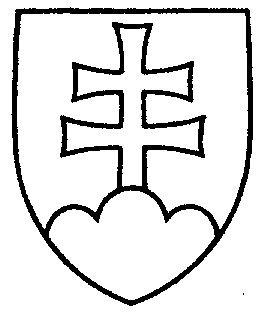 359ROZHODNUTIEPREDSEDU NÁRODNEJ RADY SLOVENSKEJ REPUBLIKYz 28. decembra 2020o pridelení vládneho návrhu zákona na prerokovanie výborom Národnej rady Slovenskej republiky	N a v r h u j e m	Národnej rade Slovenskej republiky p r i d e l i ť	vládny návrh zákona, ktorým sa mení a dopĺňa zákon č. 302/2016 Z. z. o poskytovaní dotácií v pôsobnosti Ministerstva spravodlivosti Slovenskej republiky a o zmene a doplnení zákona č. 545/2010 Z. z. o poskytovaní dotácií v pôsobnosti Ministerstva zahraničných vecí Slovenskej republiky a o zmene a doplnení zákona č. 617/2007 Z. z. o oficiálnej rozvojovej pomoci a o doplnení zákona č. 575/2001 Z. z. o organizácii činnosti vlády a organizácii ústrednej štátnej správy v znení neskorších predpisov v znení zákona 
č. 287/2012 Z. z. v znení zákona č. 274/2017 Z. z. (tlač 362), doručený 18. decembra 2020	na prerokovanie	Ústavnoprávnemu výboru Národnej rady Slovenskej republiky 	Výboru Národnej rady Slovenskej republiky pre kultúru a médiá a	Výboru Národnej rady Slovenskej republiky pre ľudské práva a národnostné	menšiny; u r č i ť 	 a) k návrhu zákona ako gestorský Ústavnoprávny výbor Národnej rady Slovenskej republiky, 	 b) lehotu na prerokovanie návrhu zákona v druhom čítaní vo výboroch 
do 30 dní  a v gestorskom výbore do 32 dní od prerokovania návrhu zákona v Národnej rade Slovenskej republiky v prvom čítaní.Boris   K o l l á r   v. r.